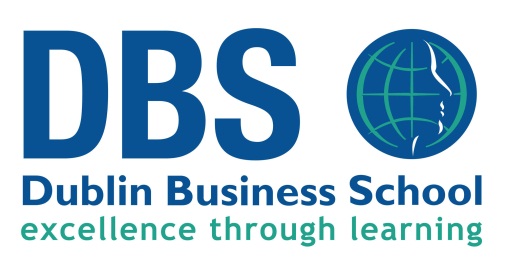 ACCA CBE DatesApril – July 2019ACCA CBE DatesApril – July 2019ACCA CBE DatesApril – July 2019Friday12th April2pm – 4pmFriday12th April5pm – 7pmFriday26th April2pm – 4pmFriday26th April5pm – 7pmFriday10th May2pm – 4pmFriday10th May5pm – 7pmFriday31st May2pm – 4pmFriday31st May5pm – 7pmFriday14th June2pm – 4pmFriday14th June5pm – 7pmFriday28th June2pm – 4pmFriday28th June5pm – 7pmFriday12th July2pm – 4pmFriday12th July5pm – 7pmFriday26th July2pm – 4pmFriday26th July5pm – 7pm